DERECHOS: Juicio cambiario. Esquema que desarrolla las distintas fases del proceso especial cuya pretensión consiste en hacer efectiva las promesas de pago incorporadas a un título de crédito formal, documentado en una letra de cambio, cheque o pagaré.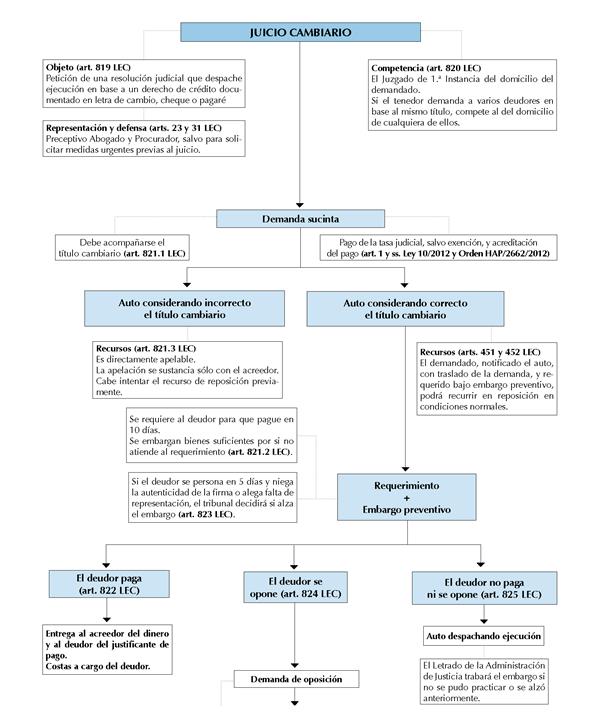 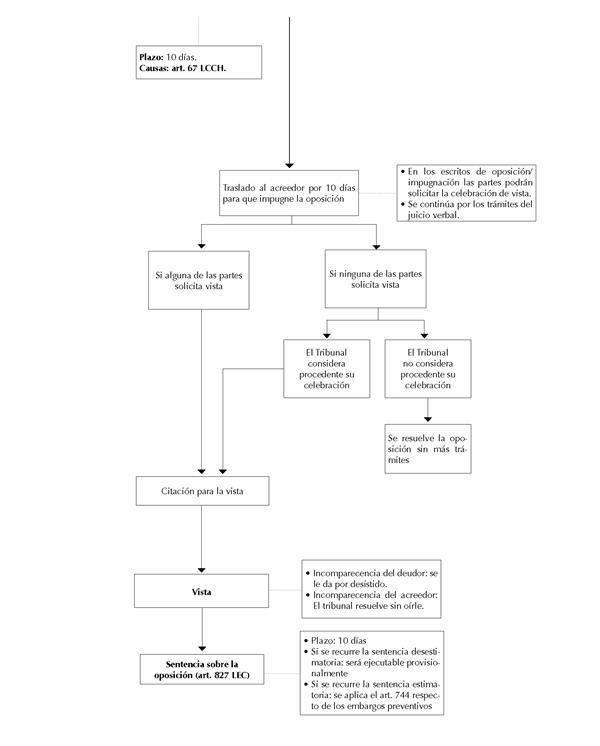 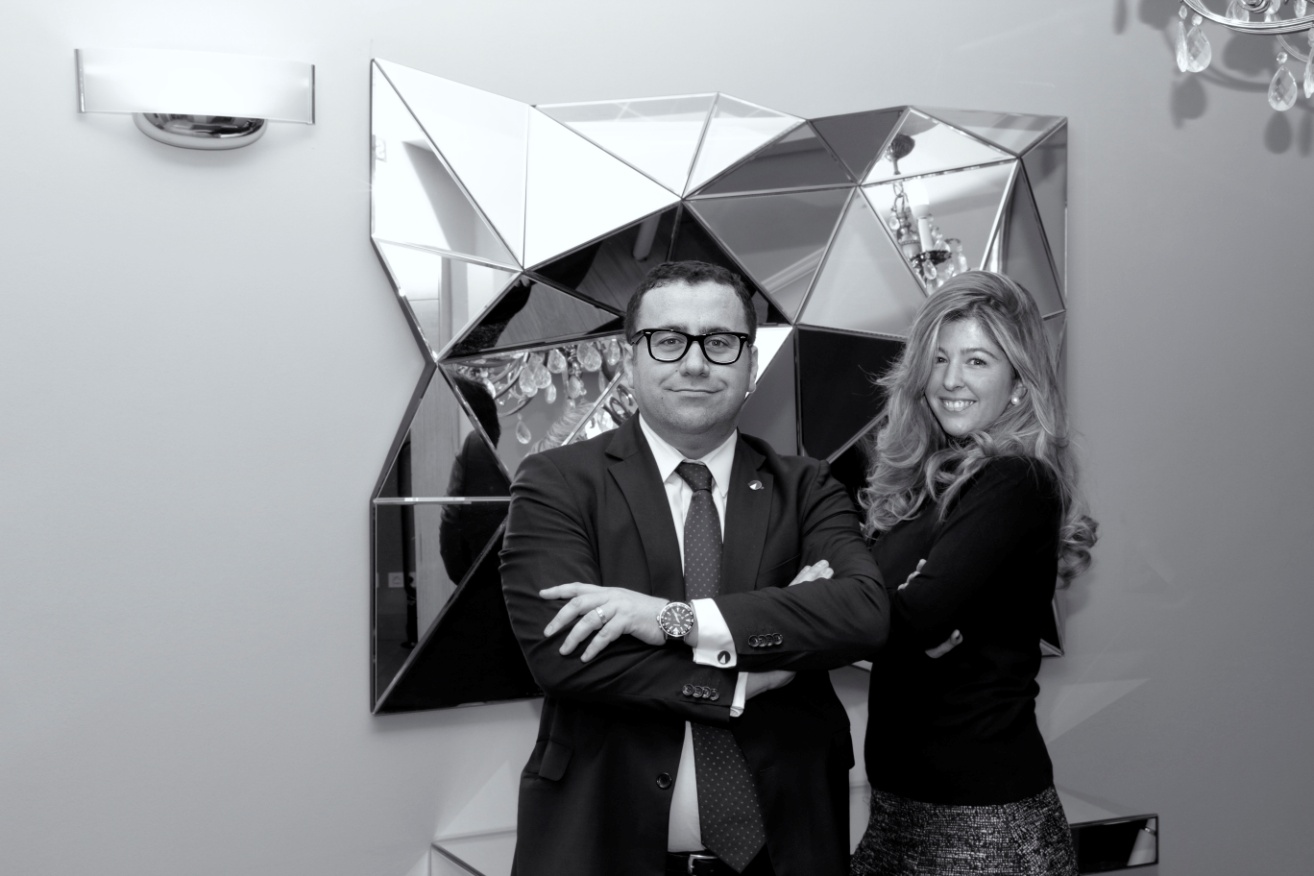 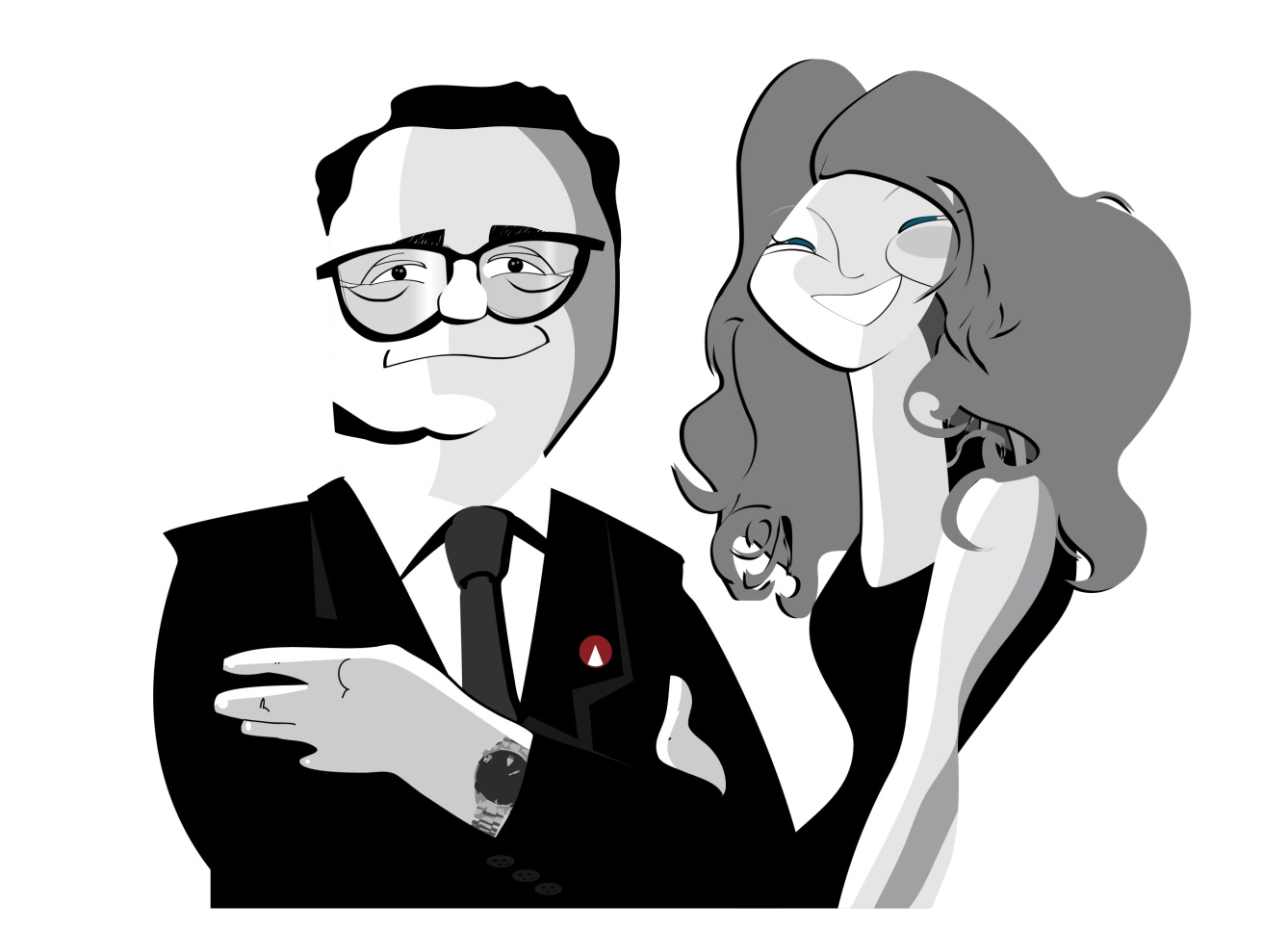 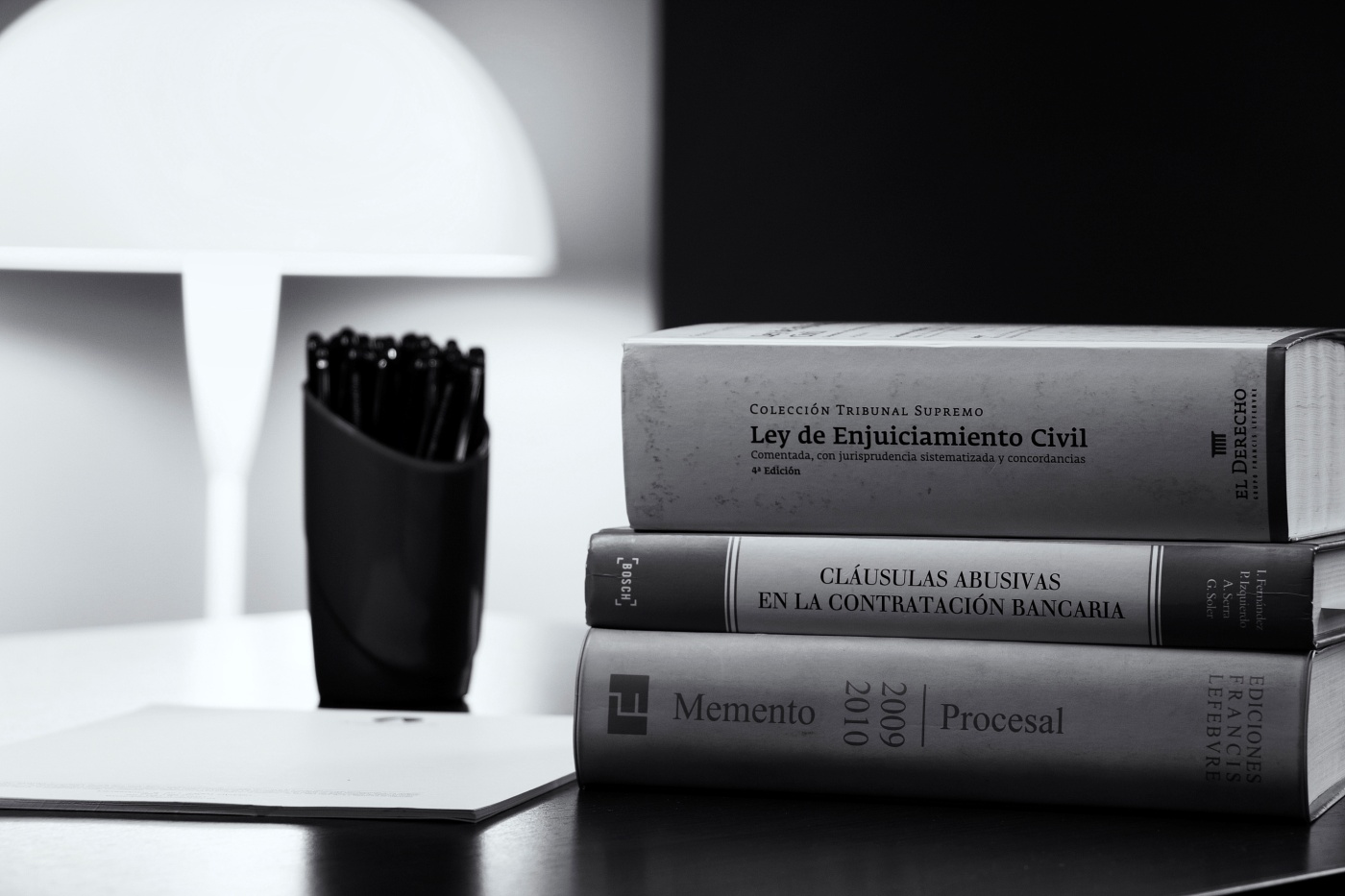 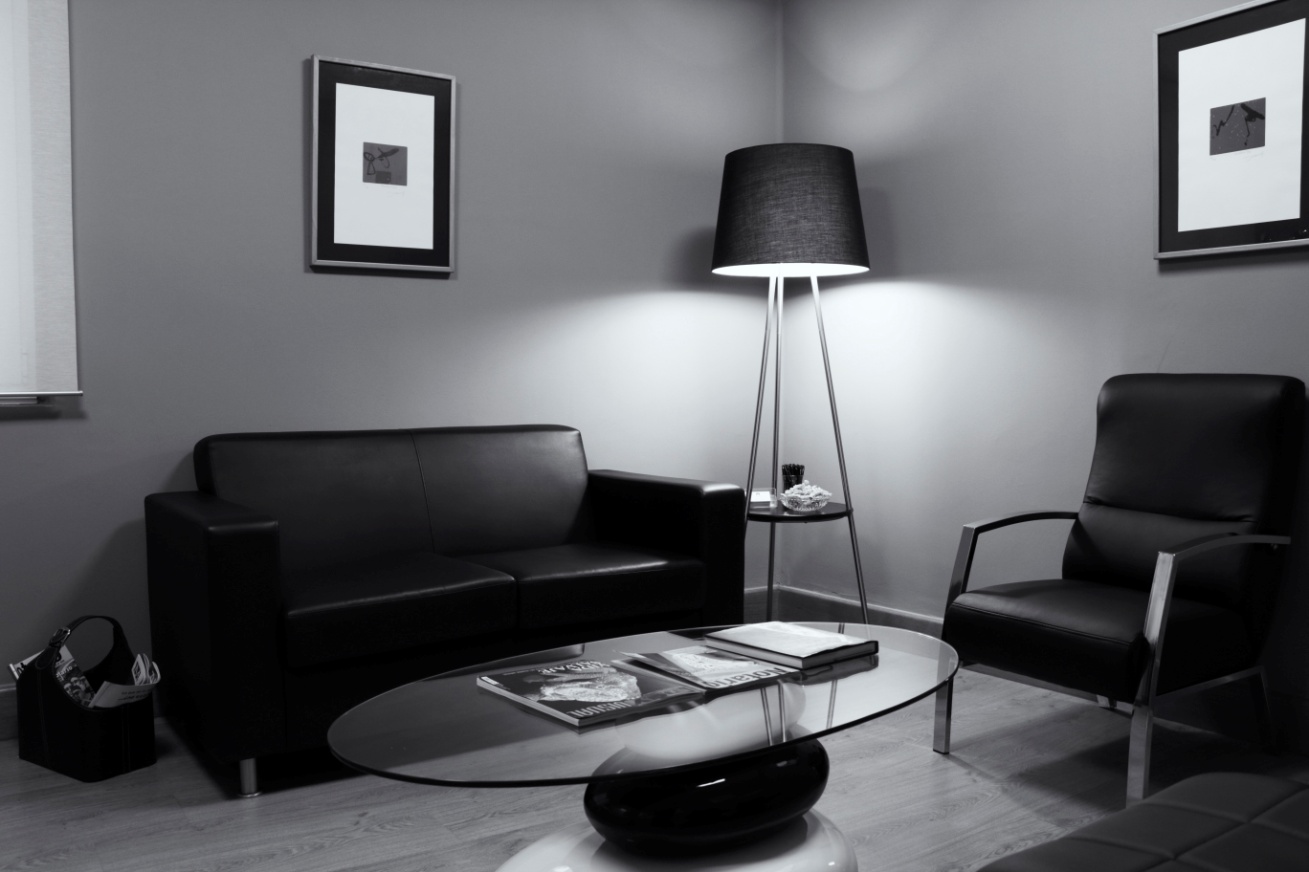 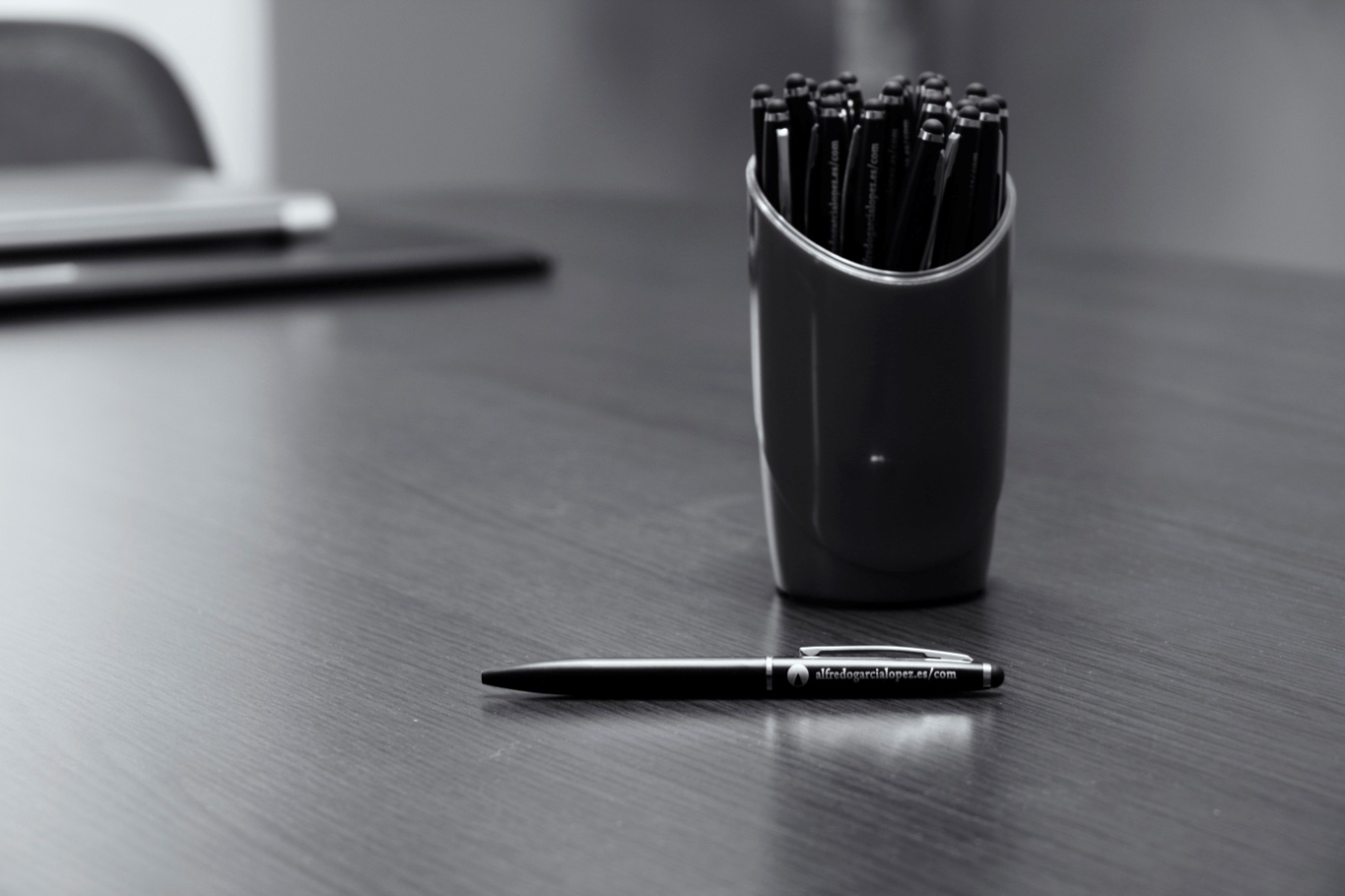 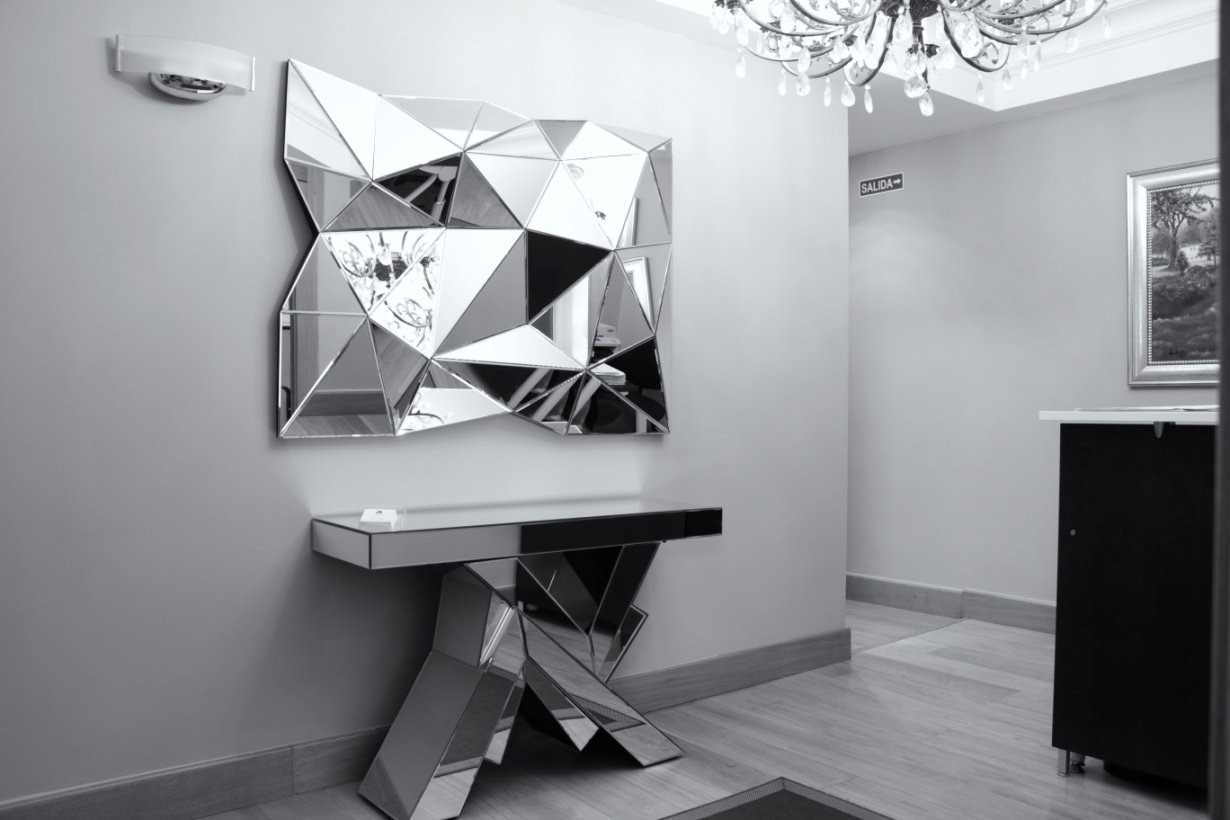 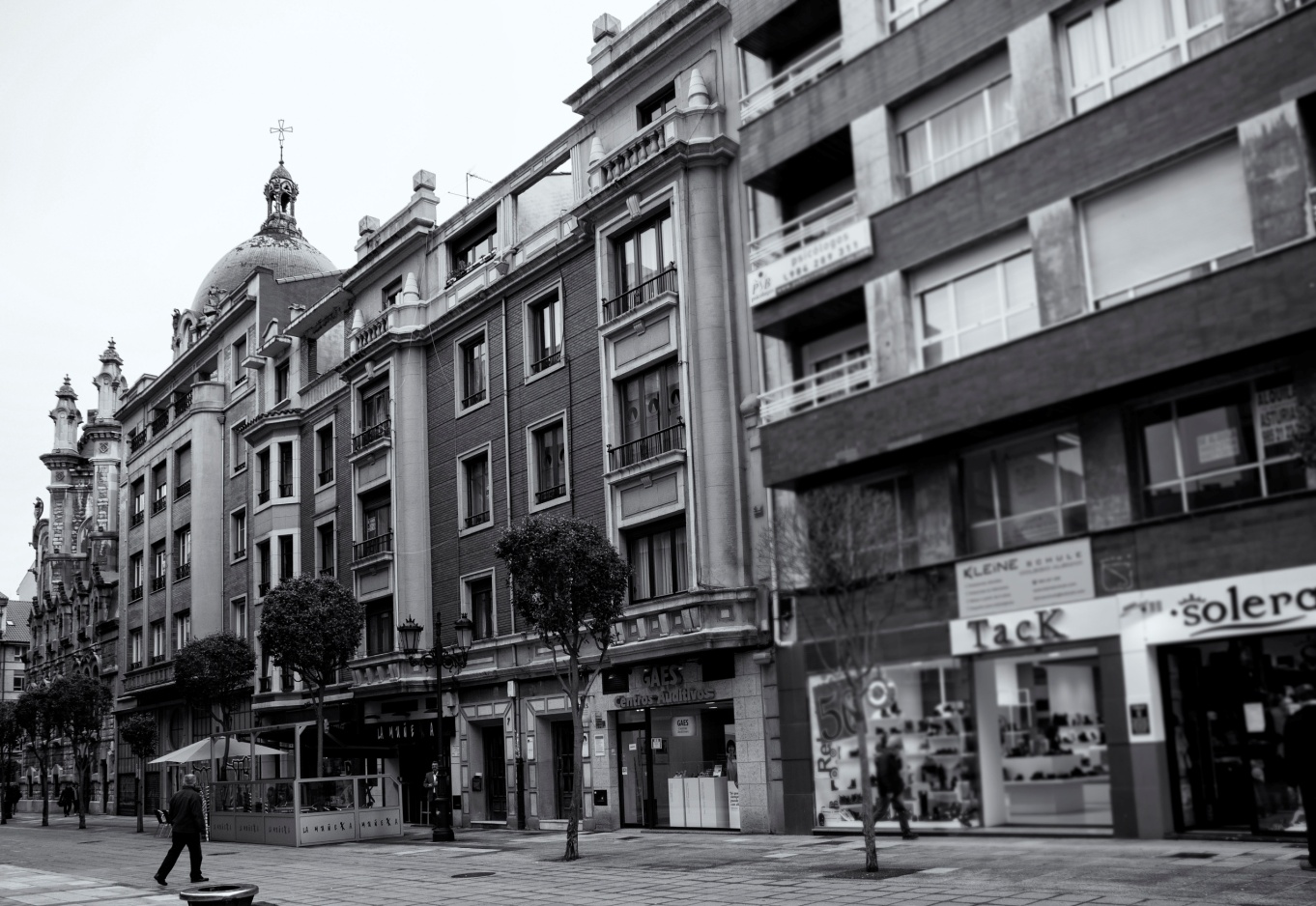 